------------------------------------------------------------------------------------------------------------------------------------------------Πληροφορίες Γραμματεία ΠΜΣ: Ευαγγελία Παπατρέχα, τηλ: 210 7274877, e-mail: epapatrexa@biol.uoa.gr------------------------------------------------------------------------------------------------------------Προκήρυξη θέσεων Μεταπτυχιακών Φοιτητώνγια το Ακαδημαϊκό Έτος 2019-2020Η Συνέλευση του Τμήματος μετά από εισήγηση της Συντονιστικής Επιτροπής (Σ.Ε.) του Προγράμματος Μεταπτυχιακών Σπουδών (Π.Μ.Σ.) του Τμήματος Βιολογίας του ΕΚΠΑ, αποφάσισε την προκήρυξη θέσεων Μεταπτυχιακών Φοιτητών για το ακαδημαϊκό έτος σπουδών 2019-2020, στο γνωστικό αντικείμενο:"Βιοπληροφορική-Υπολογιστική Βιολογία"Το πρόγραμμα είναι διετούς φοίτησης και γίνονται δεκτοί, κατόπιν επιλογής, κάτοχοι τίτλου Α΄ κύκλου σπουδών των Τμημάτων Σχολών Θετικών Επιστημών, Πολυτεχνικών Σχολών, Οικονομικών και Γεωπονικών Σχολών, Σχολών Επιστημών Υγείας Α.Ε.Ι. της ημεδαπής ή ομοταγών ιδρυμάτων της αλλοδαπής, αναγνωρισμένων από τον Δ.Ο.Α.Τ.Α.Π., καθώς και απόφοιτοι άλλων Τμημάτων Α.Ε.Ι. της ημεδαπής ή ομοταγών, αναγνωρισμένων της αλλοδαπής και πτυχιούχοι Τμημάτων Τ.Ε.Ι. συναφούς γνωστικού αντικειμένου.Ο αριθμός εισακτέων στο πρόγραμμα ορίζεται κατ’ ανώτατο όριο σε τριάντα (30).Οι ενδιαφερόμενοι υποψήφιοι καλούνται να υποβάλουν στη Γραμματεία του Τμήματος Βιολογίας αιτήσεις υποψηφιότητας (σε ειδικό έντυπο)από 09/09/2019 μέχρι 09/10/2019,που θα περιλαμβάνουν τα παρακάτω δικαιολογητικά:1. Αίτηση Συμμετοχής 2. Βιογραφικό σημείωμα 3. Επικυρωμένο Αντίγραφο πτυχίου ή βεβαίωση περάτωσης σπουδών Οι αιτούντες με τίτλο σπουδών από ιδρύματα της αλλοδαπής πρέπει να προσκομίσουν πιστοποιητικό αναγνώρισης από τον Δ.Ο.Α.Τ.Α.Π., σύμφωνα με το άρ.34, παρ. 7 του Ν. 4485/2017. 4. Δύο συστατικές επιστολές5. Αναλυτική βαθμολογία προπτυχιακών σπουδών6. Αντίγραφο Διπλωματικής Εργασίας (εφόσον έχει πραγματοποιηθεί)7. Τίτλοι σπουδών Αγγλικής ή περισσότερων Ξένων Γλωσσών, (άριστη Γ2/C2, πολύ καλή Γ1/C1, καλή B2 ή μέτρια Β1)8.Αποδεικτικά επαγγελματικής ή ερευνητικής δραστηριότητας, προαιρετικά9. Φωτοτυπία αστυνομικής ταυτότητας (δύο όψεων) 10. Δύο (2) φωτογραφίες.Η επιλογή των μεταπτυχιακών φοιτητών, πραγματοποιείται κατά το μήνα Οκτώβριο κάθε έτους, λαμβάνονται υπόψη τα παρακάτω, (σύμφωνα με όσα αναφέρονται στο άρθρο 34 παρ. 2 του Ν. 4485/2017) :-Βαθμός πτυχίου Α΄ κύκλου σπουδών (ποσοστό βαρύτητας: 20%) -Συστατικές επιστολές (ποσοστό βαρύτητας: 20%) -Βιογραφικό Σημείωμα (ποσοστό βαρύτητας 10%)-Επίδοση σε Διπλωματική Εργασία στον Α΄ κύκλο σπουδών (ποσοστό βαρύτητας 10%)-Προφορική συνέντευξη (ποσοστό βαρύτητας: 40%) Σε περίπτωση που δεν προβλέπεται Διπλωματική Εργασία στον Α΄ κύκλο σπουδών, το ποσοστό βαρύτητας της προφορικής συνέντευξης διαμορφώνεται σε 50%.Τα συνοδευτικά έγγραφα της αίτησης, δεν επιστρέφονται μετά την κατάθεσή τους.Δικαίωμα υποβολής δικαιολογητικών έχουν και οι φοιτητές που δεν έχουν ολοκληρώσει τις προπτυχιακές σπουδές τους τον Σεπτέμβριο, υπό την προϋπόθεση ότι θα έχουν ολοκληρώσει τις υποχρεώσεις τους έως τον Οκτώβριο οπότε και πραγματοποιείται η εγγραφή των μεταπτυχιακών φοιτητών και η έναρξη των μαθημάτων.Τα συνολικά τέλη φοίτησης για το ΠΜΣ ανέρχονται σε 3000 ευρώ και καταβάλλονται σε τέσσερις (4) δόσεις. Οι φοιτητές που δικαιούνται απαλλαγή από τα τέλη φοίτησης με βάση τα οριζόμενα στο Ν. 4485/2017, υποβάλουν σχετική αίτηση ύστερα από την ολοκλήρωση της διαδικασίας επιλογής των φοιτητών. Όσοι λαμβάνουν υποτροφία από άλλη πηγή δεν δικαιούνται απαλλαγή.Το ειδικό έντυπο της αίτησης υποψηφιότητας βρίσκεται στη γραμματεία του Τμήματος Βιολογίας καθώς και στην ηλεκτρονική διεύθυνση http://bioinformatics.biol.uoa.gr/msc .Σχετικές πληροφορίες παρέχονται από τη Γραμματεία του ΠΜΣ στο τηλ. 210-7274877, e-mail: epapatrexa@biol.uoa.gr καθώς και από τη Γραμματεία του Τμήματος Βιολογίας.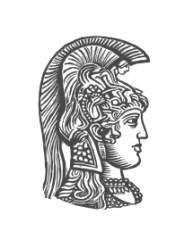 ΕΛΛΗΝΙΚΗ ΔΗΜΟΚΡΑΤΙΑΕθνικόν και ΚαποδιστριακόνΠανεπιστήμιον Αθηνών--------- ΙΔΡΥΘΕΝ ΤΟ 1837----------ΤΜΗΜΑ ΒΙΟΛΟΓΙΑΣ ΠΜΣ «ΒΙΟΠΛΗΡΟΦΟΡΙΚΗ-ΥΠΟΛΟΓΙΣΤΙΚΗ ΒΙΟΛΟΓΙΑ»